서버 구성도: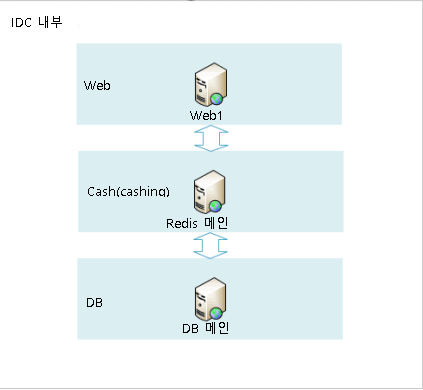 2. 서버 수량 및 사양:1、web서버 2대:	사양：4core, 8G메모리, 300G 하드공간, OS: window server2008R2 sp12、redis캐싱 서버 1대：	사양：2core, 4G메모리，OS: centos6.5 X643、DB 서버 2대（서버 수량 임의）：	사양：4core, 16G메모리, 500G 의IO하드，OS: window server2008R2 sp1	Sqlserver 2012버전 / SDD  서버 가능한지 문의4、운영툴 서버1대：	사양：4core, 8G메모리, 500G하드공간，OS: window server2008R2 sp1